KEMIJA 7R 1.6.2020.KAKVA SU SVOJSTVA ZRAKA I NJEGOVOVIH POJEDINIH SASTOJAKAUDŽBENIK STRANA 100-103.ROK ZA ZADAĆU 5.6. DO 17 SATIODGOVORI NA PITANJEAko ti je ponuđeno birati jedan od kreveta na kat (gornji ili donji), koji ćeš odabrati ljeti, a koji zimi? Objasni svoj odgovor.PREPIŠI U BILJEŽNICU PLAN PLOČEKakva su svojstva zraka i njegovih pojedinih sastojaka? SVOJSTVA ZRAKA*topli zrak ima manju gustoću od hladnog*gustoća zraka se smanjuje s porastom nadmorske visine*frakcijska destilacija tekućeg zraka – postupak kojim se iz zraka izdvajaju pojedini sastojci na temelju različitog vrelištaSVOJSTVA KISIKA*svojstva:-  plin bez boje, okusa i mirisa                                  - slabo topljiv u vodi                   - ima veću gustoću od zraka                   - ne gori, ali podržava gorenje (dokazuje se tinjajućom treščicom)*dobivanje: - frakcijskom destilacijom tekućeg zraka                      - iz spojeva bogatih kisikom(npr. kalijev permanganat)OZON*plin plavkaste boje*štiti Zemlju od štetnog utraljubičastog zračenja SuncaOKSIDI – kemijski spojevi s kisikomOKSIDACIJA – reakcija spajanja neke tvari s kisikomOVE ZADATKE UZ ODGOVOR NA 1 PITANJE ŠALJEŠ MENIProuči pojednostavljene prikaze kemijskih promjena i odgovori na postavljena pitanja.a. voda(l)  → vodik(g) + kisik(g)b. magnezij(s) + kisik(g) → magnezijev oksid(s)c. vapnenac(s) → kalcijev oksid(s) + ugljikov dioksid(g)d. sumpor(s) + kisik(g) → sumporov(IV)oksid(g)e. kalcij(s) + voda(l) →kalcijev hidroksid(s) + vodik(g)1. Zaokruži slovo/slova ispred prikaza koji predočava reakciju oksidacije.2. Koje od prikazanih promjena su kemijske sinteze, a koje su kemijske analize? (upiši slova)KEMIJSKE SINTEZE: _______________     KEMIJSKE ANALIZE: _______________3. Ispiši sve elementarne tvari koje sudjeluju u prikazanim kemijskim promjenama.______________________________________________________________________________4. Iz reakcija pod a., b. i c. ispiši reaktante i produkte.REAKTANTI: __________________________________________________________________________________________________________________________________________________PRODUKTI: _____________________NA OSNOVU SLIKA NAPIŠI ZA ŠTO SE UPOTREBLJAVA KISIK________________________________________________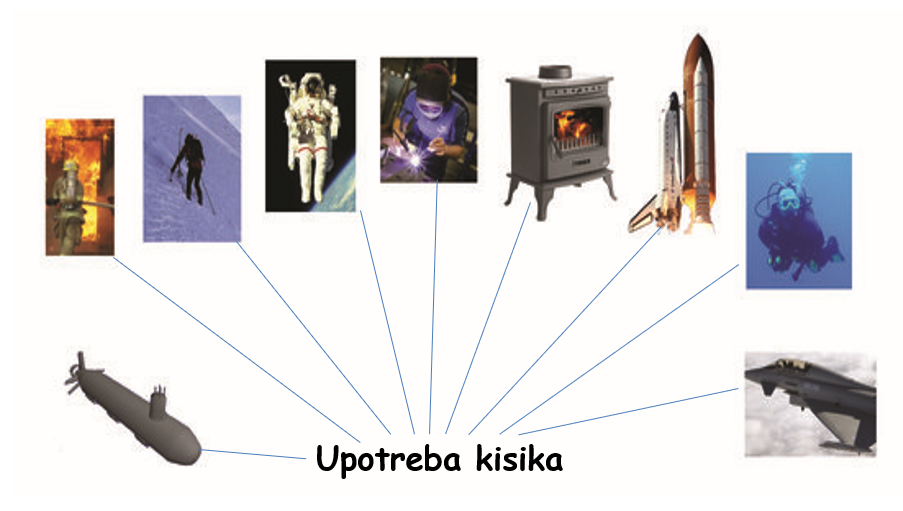 UČENIK UZ PRILAGODBUPREPISATI PLAN PLOČEI OVAJ ZADNJI ZADATAK-UPORABA KISIKA